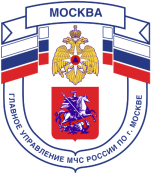 Главное управление МЧС России по г. МосквеУправление по Троицкому и Новомосковскому АО1 региональный отдел надзорной деятельности и профилактической работы108814, г. Москва, поселение Сосенское, поселок Газопровод, д. 15, телефон: 8(495)817-60-74,	E-mail: tinao1@gpn.moscow	ПАМЯТКАо мерах пожарной безопасности в осенне-зимний период- Не оставляйте включенные электроприборы без присмотра; - Не перегружайте электросеть, включая одновременно слишком много электроприборов;- Не применяйте для целей отопления нестандартные электронагревательные приборы, не используйте самодельные аппараты защиты от перегрузки и короткого замыкания, не доверяйте ремонт электрооборудования случайным людям.- Не пользуйтесь неисправными розетками, вилками, выключателями.- Электрические нагревательные приборы не ставьте вблизи штор, мебели.- Не устанавливайте электробытовую технику вплотную к отопительным батареям.при эксплуатации печного отопления:- Своевременно очищайте печи и дымоходы от сажи. Не допускайте трещин в дымоходах;-Не оставляйте топящиеся печи без присмотра, а также не поручайте надзор за ними малолетним детям.- Не располагайте топливо и другие горючие материалы на предтопочном листе.- Не перекаливайте печь.Граждане! Берегите свой дом от пожара! Телефон пожарной охраны – 01 и 101Единый телефон доверия ГУ МЧС России по г. Москве: +7(495) 637-22-22mchs.qov.ru – официальный интернет сайт МЧС России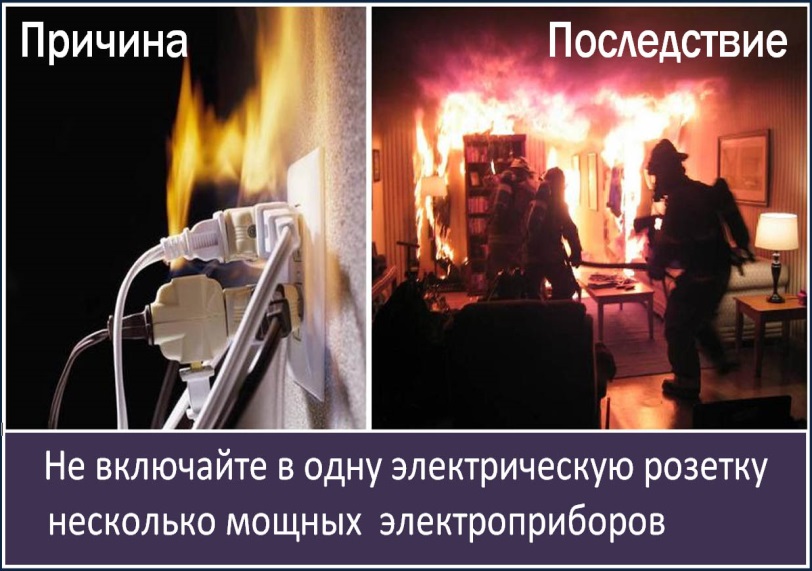 С наступлением осеннее — зимнего периода осложняется обстановка с пожарами.               Как правило, в этот период происходит массовое использование населением электронагревательных проборов, печей и другого отопительного оборудования. В связи с этим 1 региональный отдел надзорной деятельности и профилактической работы Управления по ТиНАО Главного управления МЧС России по г. Москве обращается к жителям и гостям столицы о необходимости соблюдения правил пожарной безопасности: при эксплуатации электроприборов: